International Code Council Government Relations New Updates – July 2018Follow @ICC_GR on Twitter for breaking GR news & announcements throughout the monthSeptember 16 is deadline for early-bird savings for the 2018 ICC Annual Conference in RichmondRegistration is now open for the 2018 ICC Annual Conference, Code Hearings and Expo, October 21-31 at the Greater Richmond Convention Center in Richmond, Va. This important building industry event offers educational sessions led by world-renowned experts, networking opportunities, historic building tours and the chance to influence the 2021 International Codes (I-Codes). Need to demonstrate why ICC's conference is a good investment? We've got you covered with our justification letter template. Download this template to explain what you'll get out of attending the event, and how much it will cost. Feel free to customize as needed. For conference information at-a-glance, click here to see the ICC Annual Conference talking points. Register by Sunday, September 16, to benefit from early-bird savings.Deadline is August 10 for applications for the ICC’s 2018 Code of Honor Scholarship ProgramIf you are an ICC Governmental Member Voting Representative, don’t miss your chance to apply for a Code of Honor Scholarship to support your attendance at ICC’s Public Comment Hearings, October 24–31, 2018, in Richmond, Va. The application site will close on Friday, August 10. For details and a button to the application site, click here. For details about the ICC code development process, download these infographics: How It Works and By the Numbers.Bring your golf clubs to Richmond and help raise funds to educate future code officials 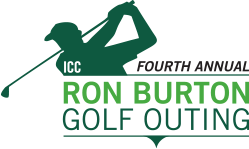 You can help the International Code Council Past Presiding Officers provide training and resources to the future leaders of the code profession on Sunday, October 21, with the Fourth Annual Ron Burton Golf Outing in Richmond, Va. Sign up today as a sponsor or player — space is limited. The Future of Code Officials—Results and Recommendations, from a demographic survey released in 2014, notes the very foreseeable future to replace the more than 80 percent of current code professionals who plan to retire by 2029. The PPOs will hold its fourth annual fund raising event, the Ron Burton Annual Golf Outing, in conjunction with the ICC Annual Meeting in Richmond. This event celebrates the life and work of William Ronald “Ron” Burton.September 24 is validation deadline for voting at Annual Business Meeting and on Group A codes Join the over 4700 Governmental Member Voting Representatives that have already been validated. As a Primary Representative of current Governmental Members, you can click here to login and validate your Governmental Member Voting Representatives. This year, Voting Representatives must have their credentials validated by September 24 in order to fully participate in the 2018 Annual Business Meeting, Public Comment Hearings, and Online Governmental Consensus Vote. Governmental Member Voting Representatives must be validated each year. If you have already validated your voting representatives' credentials in 2018, you do not need to do so again. This opportunity is for Governmental Member Voting Representatives whose voting credentials have not yet been validated for 2018 or whose voting rosters need to be changed. If you have questions or need information, contact ICC Member Services at members@iccsafe.org or call the Member Services staff at 888-422-7233 x33804.ICC participates in 2018 National Energy Codes Conference July 15-17 and will hold IECC workshopThe International Code Council’s Director of Energy Programs Michelle Britt will participate in a panel on high performance building and moderate a panel on the nexus of energy, water and air quality at the 2018 National Energy Codes Conference (NECC) July 15-17 in Austin, Texas. ICC will also host a workshop, Simplified 2018 IECC Training, on July 18 in conjunction with the NECC. The keynote speaker will be Stephen Costello, Chief Resilience Officer for the City of Houston. He saw the city through the effects and aftermath of Hurricane Harvey, which in total caused over $125 billion in damage, much of which was due to extreme flooding in the Houston metropolitan area. Read more here.July 31 is the deadline to apply for 2018 ICC College Scholarships Program for ICC Members’ childrenThe 2018 ICC College Scholarship program is now available for children of ICC Members. To download program information and requirements, a list of sponsored scholarships and an application, click here. To take advantage of this unique scholarship opportunity, your application must be submitted no later than July 31.  Please send your completed application to scholarships@iccsafe.org. For additional information call 888-ICC-SAFE (888-422-7233), ext. 5268 or email scholarships@iccsafe.org.New ICC benefits explanation video launched to help Chapters and Members with recruitment effortsICC has launched a Member recruitment video available on YouTube and on the ICC website. It’s a great tool to introduce new customers to the Membership department. The video is accessible from several areas of the website; it’s also a great presentation for Chapter visits and other meetings. Additionally, Marketing and Communications staff are working to distribute the video to as many markets as possible. To view the video, click here. Feel free to share the link and show the video to other organizations.August 10 is the deadline to apply for openings on the ICC-ES Evaluation CommitteeThe ICC Evaluation Service (ICC-ES) seeks to fill openings on the ICC-ES Evaluation Committee, with qualified individuals who will evaluate proposed acceptance criteria prepared by staff concerning building products. Applications will be accepted until August 10, 2018. For more information, click here.ICC’s energy code voted unanimously by USCM as a cost-effective strategy to lower energy wasteThe recent United States Conference of Mayors (USCM) unanimously adopted a resolution in support of the International Code Council’s model building energy code — the International Energy Conservation Code (IECC) — as a cost-effective strategy to lower energy waste in the buildings sector and reduce greenhouse gas emissions. Following the unanimous adoption, the Energy Efficient Codes Coalition (EECC) — a broad-based alliance of longstanding energy efficiency experts who support adoption of the best achievable efficiency practices into America’s model building energy code for new construction — released its statement. Read more here.Disaster recovery legislation points to current codes as an effective defense against community lossesICC applauds the Senate Homeland Security and Governmental Affairs Committee’s recent passage of S.3041, disaster recovery reform legislation. Modeled off the House-passed Disaster Recovery Reform Act, it makes new resources available, both pre- and post-disaster, to support the adoption and implementation of current model codes. Studies confirm that the adoption and implementation of current model building codes is one of the nation’s best defenses against hurricanes, tornadoes, earthquakes, flooding and other natural disasters.  An Insurance Institute for Business & Home Safety study following Hurricane Charley found that post-Hurricane Andrew code improvements and code enforcement in Florida (the Florida Building Codes are based on the ICC Family of Codes) reduced the frequency of property damage by 60 percent and the severity of damage by 42 percent. A Federal Emergency Management Agency (FEMA) analysis from 2014 estimated approximately $500 million in annualized loss avoided in eight southeastern states due to do the adoption of modern building codes. Read more here.ICC backs bill to create NIST plumbing research laboratory to modernize nation’s water infrastructureICC supports U.S. Senate bill S.3037, which would establish a National Institute of Standards and Technology (NIST) plumbing research laboratory to advance plumbing technology and modernize the nation’s aging water infrastructure. Introduced by Senators Tammy Duckworth and Chris Van Hollen, the legislation is a companion bill to H.R.301 – NIST Plumbing Research Act of 2017. The bill directs NIST to conduct an organizational review of existing research and establish a laboratory to conduct research on plumbing related to the water distribution system for homes and businesses. The research facility would study water safety, security, efficiency, sustainability and resilience. “After the lead water crisis in Flint, Mich., sustained drought in the western U.S. and concerns about Legionella in our water supply, this bill is especially important,” said Code Council Chief Executive Officer Dominic Sims, CBO. “Together with our members, partners and supporters, the Code Council is committed to continuing to improve the research, implementation and efficiency of water systems in the U.S. and around the world.”NFA seeking students for new course on Wildland Urban Interface evacuation, land use and codesThe National Fire Academy is recruiting students to pilot test its new 6-day course Wildland Urban Interface Planning Series: Evacuation, Land Use and Fire Codes. The course code is P0608. The course is scheduled to be delivered at the National Fire Academy in Emmitsburg, Md., August 5-10. This course is for a multidisciplinary group of practitioners and is open to land use planners, fire prevention and operations personnel, mitigation specialists, code officials, foresters, emergency managers, parks and open space managers, hazard mitigation professionals, developers and industry professionals such as insurance representatives, realtors, and developers. Additional information, including course requirements and application details are available here.Upcoming from the ICC Learning Center: Institutes, training, seminars, webinars, etc.Online learning is available from the ICC Learning Center. Find course listings you’d like to attend in the Learning Center using the Search function. Single-day training events are an opportunity to focus on topics to ensure your code knowledge stays up to date, with some seminars offering a Virtual Classroom option so you can participate in the event from any location with an internet connection: July 18 – IMC Ventilation and Duct Systems.July 25 – IMC Exhaust Systems.August 1 – IMC Combustion Air and Venting.August 8 – IMC Boiler and Hydronic Piping.August 21 – IMC Refrigeration, Fuel Oil Piping and Storage, and Solar Systems.The following is the updated list of ICC Institutes and other training opportunities across the nation. Find course listings you’d like to attend in the Learning Center using the Search function:July 16-19 at Chelsea, Mass., Code Official Institute with Ron Lynn and John Gibson.July 24 at Chicago and online, 2018 IRC® Essentials with Steve Van Note.July 30-31 at Country Club Hills, Ill., Design Professional Institute.August 6-10 at Myrtle Beach, S.C., Plan Review Institute. August 13-15 in Portland, Ore., Fire & Life Safety Institute.August 20-24 at Brea, Calif., Residential Inspection Institute.August 28 at Country Club Hills, Ill., 2018 IRC Significant Changes.August 29 at Country Club Hills, Ill., 2018 IRC Significant Changes.September 6 at Country Club Hills, Ill., 2015 IFC and IBC Hazardous Materials Provisions.September 10-11 in Brea, Calif., “When Disaster Strikes” Institute.September 17-20 in Dallas, Texas, 14 Permit Technician Certification Test Academy.September 24-25 in Brea, Calif., Permit Technician Institute.October 2-4 at Country Club Hills, Ill., Principles of Building Safety Institute.October 9 in Country Club Hills, Ill., 2015 Means of Egress with Doug Thornburg.November 5-8 at the ICC office in Country Hills, Ill., 64 Property Maintenance & Housing Inspector Certification Test Academy. November 15 at Focal Point Academy, Columbia, Md., Inspector Skills.December 3-4 at Atlanta, Ga., Permit Technician Institute.December 6 at MicroTek in Chicago, Report Writing for Code Officials.Certification Test Academies feature interactive and question-based review for the exam. Students will receive a voucher to take the exam at a later date. Upcoming Academies:August 13-16 and November 5-8, B1 Res. Building Insp.August 27-30 and December 11-14, B2 Com. Build. Insp.September 17-20, 14 Permit TechnicianSeptember 24-26, S1 Str. Steel & Bolting Spec. Insp.October 1-4, M1 Res. Mechanical Insp.October 9-12, 66 Fire Inspector INovember 5-8, 64 Property Maintenance